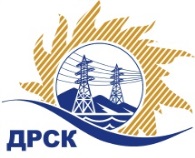 Акционерное Общество«Дальневосточная распределительная сетевая  компания»Протокол № 612/ МТПиР-ВПзаседания закупочной комиссии по выбору победителя по открытому запросу предложений на право заключения договора на поставку   «Автобус для нужд филиала АО "ДРСК" Хабаровские ЭС».закупка 2525 р. 2.2.2 ГКПЗ 2017      ЕИС – № 31705466557ПРИСУТСТВОВАЛИ: члены постоянно действующей Закупочной комиссии АО «ДРСК»  1-го уровня.Форма голосования членов Закупочной комиссии: очно-заочная.ВОПРОСЫ, ВЫНОСИМЫЕ НА РАССМОТРЕНИЕ ЗАКУПОЧНОЙ КОМИССИИ: Об утверждении результатов процедуры переторжки.Об итоговой ранжировке заявок.О выборе победителя запроса предложений.РЕШИЛИ:По вопросу № 1Признать процедуру переторжки несостоявшейсяУтвердить окончательные цены заявок участников       По вопросу № 2 Утвердить итоговую ранжировку заявок        По вопросу № 3          Признать победителем запроса предложений на право заключения договора на  поставку: «Автобус для нужд филиала АО "ДРСК" Хабаровские ЭС»  участника, занявшего первое место в итоговой ранжировке по степени предпочтительности для заказчика: ИП Уразов В. И. (675000, г. Благовещенск, ул. Красноармейская, д. 61, кв.5) на условиях: стоимость заявки  1 650 847,46 руб. без НДС (1 948 000,00 руб. с учетом НДС). Условия оплаты: аванс 30% от суммы договора в течение 30 (тридцати) календарных дней с  момента заключения договора, окончательный расчет  в размере 70%  от суммы поставленного Товара в течение 30 календарных дней с даты подписания акта сдачи-приемки товара и товарной накладной (ТОРГ-12). Срок завершения поставки: до 20 декабря 2017г. Гарантийный срок: 12 месяцев или 60 000 км. пробега, в зависимости от того, что наступит раньше. Срок действия оферты до 11.12.2017г.исполнитель Чуясова Е.Г.Тел. 397268город  Благовещенск«22» сентября 2017 года№п/пНаименование Участника закупки и место нахожденияОкончательная цена заявки, руб. без НДС1.ИП Уразов В. И. (675000, г. Благовещенск, ул. Красноармейская, д. 61, кв.5)1 650 847,462.ООО «Энергоресурс» (680000,г. Хабаровск, ул. Карла Маркса, д. 65,офис 106)1 822 881,36Место в предварительной ранжировкеНаименование участника и его адресОкончательная цена заявки, руб. без НДСИтоговая оценка  предпочтительности1 местоИП Уразов В. И. (675000, г. Благовещенск, ул. Красноармейская, д. 61, кв.5)1 650 847,465,472 местоООО «Энергоресурс» (680000,г. Хабаровск, ул. Карла Маркса, д. 65,офис 106)1 822 881,364,58Ответственный секретарь Закупочной комиссии: Елисеева М.Г. _____________________________